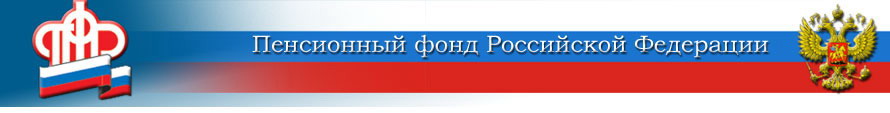 Отделение Пенсионного фонда Российской Федерациипо Курской области____________________________________________________________________       305000 г. Курск,                                                                 телефон: (4712) 51–20–05 доб. 1201         ул. К.Зеленко, 5.                                                                e-mail: infosmi@056.pfr.ru383 тысячи пенсионеров Курской области получат единовременную выплату 10 тысяч рублейВ соответствии с Указом Президента Российской Федерации от 24.08.2021 г. №486 «О единовременной денежной выплате гражданам, получающим пенсию», Отделение Пенсионного фонда РФ по Курской области произведёт выплату в размере 10 000 рублей 383 тысячам пенсионеров.Право на  выплату не зависит от  вида получаемой пенсии. Главное, чтобы по состоянию на 31 августа 2021 года человек был пенсионером и  получал любую из страховых пенсий или пенсий по государственному пенсионному обеспечению.Перечисление осуществляется без подачи гражданами каких-либо заявлений.Гражданам, являющимся получателями одновременно двух пенсий, одну из которых выплачивает ПФР, выплата будет предоставлена Пенсионным фондом России. Если пенсию выплачивает другое ведомство, оно и назначит выплату.Доставка будет осуществляться в том же порядке, что и пенсия, – через выбранную пенсионером организацию (банк, почта). Средства выплачиваются тем же способом, что и ежемесячная пенсия: путем вручения суммы выплаты почтальоном на дому либо зачисления на счет в кредитной организации. Единовременная выплата также может быть получена по доверенности. Если пенсионер по каким-то причинам не может получить выплату в сентябре, деньги будут доставлены в следующем месяце или позже – в зависимости от конкретного случая.Поскольку доставка единовременной денежной выплаты осуществляется в порядке и на условиях, предусмотренных для доставки пенсии, 10 тысяч рублей будут зачисляться только на карты национальной платежной системы «Мир». Вместе с тем, выплата может быть перечислена на бескарточный счет в банке.На данные средства не может быть обращено взыскание по исполнительному производству, они также не будут учитываться при определении права на получение других государственных мер поддержки. Деньги получат все пенсионеры, независимо от того, работают они или нет.          Подробнее о единовременной выплате - на сайте Пенсионного фонда РФ (https://pfr.gov.ru/grazhdanam/payment_to_pensioners).